Приложение № 3 к документации об электронном аукционе Описание объекта закупкиПоставляемый товар должен быть новым товаром (товаром, который не был в употреблении, в ремонте, в том числе, который не был восстановлен, у которого не была осуществлена замена составных частей, не были восстановлены потребительские свойства) в случае, если иное не предусмотрено описанием объекта закупки. Год выпуска/изготовления (производства) товара не ранее 2019 г.Поставщик должен обеспечить упаковку товара, способную предотвратить его повреждение в процессе перевозки и хранения. Упаковка товаров должна полностью обеспечивать условия транспортировки, предъявляемые к данному виду товаров. Товар должен быть упакован так, чтобы при обычных условиях его использования, хранения, транспортировки и утилизации они были безопасны для жизни, здоровья персонала, окружающей среды, а также не причиняли вред имуществу потребителя и сохраняли свои потребительские свойства.Товар должен сопровождаться документами, в соответствии с законодательством РФ необходимыми для его правильной эксплуатации, а также подтверждающими его соответствие характеристикам закупаемого товара.Требования к документам, предоставляемым при поставке товара.Каждое изделие сопровождается паспортом-формуляром (техническое описание/инструкция по эксплуатации).Для фильтров ФПУ- 200 паспорт военного представительства Минобороны России (ВП МО РФ) (паспорт заверяется печатью ВП МО РФ и печатью завода-изготовителя), в котором указан комплект поставки, основные характеристики и другая информация - 1 (один) экземпляр на партию (при наличии).Продукция сопровождается копией лицензии Министерства промышленности и торговли Российской Федерации на право деятельности по разработке, производству, испытанию, установке, монтажу, техническому обслуживанию, ремонту, утилизации и реализации вооружения и военной техники (при наличии).Требования к маркировкеНа раме агрегата ФВА закреплена табличка, содержащая следующие сведения:- товарный знак и обозначение завода-изготовителя,- обозначение агрегата (ФВА-49),- номер изделия,- дата изготовления (месяц и год),- обозначение технических условий.Электроручной вентилятор ЭРВ-49 и сдвоенный герметический клапан ГК-2-100, клапан расходомер Р-49, противопыльный масляный фильтр типа ППФ-49 маркированы согласно технической документации на них.Требования к маркировке ФПУ-200Фильтры поглотители покрашены эмалью защитного цвета. Каждый фильтр-поглотитель имеет комбинированную маркировку - мастикой темного цвета по трафарету и методом штамповкиС целью предотвращения поставки контрафактной или фальсифицированной продукции и распознания подлинности поставленной продукции, на фильтр-поглотитель должна быть нанесена отличительная маркировка:•	на верхней части, методом выпуклой выштамповки, должны быть нанесены две последние цифры года производства и шифр предприятия изготовителя;•	на корпусе должно быть нанесены: шифр предприятия-изготовителя; наименование изделия; месяц и год изготовления; номер партии; масса изделия (килограмм); номер изделия в партии; логотип предприятия-изготовителя (методом выпуклой выштамповки); год выпуска (две последние цифры года методом выпуклой выштамповки); надпись «выход воздуха» (нанесена трафаретной краской).СМЕХА 1. Фильтровентиляционный агрегат ФВА-49с 3-мя фильтрами-поглотителями ФПУ-200№ п/пНаименованиеХарактеристикиХарактеристикиКоличество1Фильтровентиляционный агрегат ФВА-49 в комплекте:(см. схема 1)Фильтровентиляционный агрегат предназначен для монтажа в вентиляционные системы убежищ на объектах гражданской обороны в целях очистки подаваемого в убежища воздуха от вредных газообразных веществ, паров и бактериологических аэрозолей в случае применения оружия массового поражения, а так же от аварийно опасных химических веществ в случае возникновения опасности от последствий техногенных аварий. Фильтровентиляционный агрегат ФВА-49 может использоваться при температуре окружающего воздуха от минус 45 °С до плюс 50 °С и относительной влажности воздуха от 30% до 95% при исключении попадания капельножидкой влаги.Технические характеристики ФВА-491.	 Производительность по воздуху в режиме фильтровентиляции, м³/ч не менее-	 в режиме электропривода вентилятора - 300-	 в режиме ручного привода вентилятора при частоте вращения рукоятки 45-47 об\мин - 3002.	 Производительность по воздуху в режиме вентиляции, м³/ч не менее-	 в режиме электропривода - 350-	 в режиме ручного привода при частоте вращения рукоятки 45-47 об/мин - 3503.	 Мощность электродвигателя при номинальном напряжении питания 220/380В и номинальном числе оборотов 2800, кВт, не более - 0,274.	 Усилие страгивания рукоятки вентилятора в ручном режиме, кг не более - 5,0Комплектность поставки-	 фильтр-поглотитель ФПУ-200  - 3 шт.,-	 электроручной вентилятор ЭРВ-49 -1 шт.,-	 монтажные детали к ФПУ-200 - 1 комплект.,-	 клапан расходомер Р-49 –  1 шт.-	 сдвоенный герметический клапан ГК-2-100  - 1 шт.-	 рама – 1шт.-	 стойка - 1шт.-	 руководство по эксплуатации агрегата ФВА-49-1 шт.,-	формуляр (паспорт) на агрегат ФВА -1 шт.,-	 ящики для упаковки - 5 шт.Описание оборудования (деталей) ФВА-49 приведено ниже:Фильтровентиляционный агрегат ФВА-49 в комплекте:(см. схема 1)Фильтровентиляционный агрегат предназначен для монтажа в вентиляционные системы убежищ на объектах гражданской обороны в целях очистки подаваемого в убежища воздуха от вредных газообразных веществ, паров и бактериологических аэрозолей в случае применения оружия массового поражения, а так же от аварийно опасных химических веществ в случае возникновения опасности от последствий техногенных аварий. Фильтровентиляционный агрегат ФВА-49 может использоваться при температуре окружающего воздуха от минус 45 °С до плюс 50 °С и относительной влажности воздуха от 30% до 95% при исключении попадания капельножидкой влаги.Технические характеристики ФВА-491.	 Производительность по воздуху в режиме фильтровентиляции, м³/ч не менее-	 в режиме электропривода вентилятора - 300-	 в режиме ручного привода вентилятора при частоте вращения рукоятки 45-47 об\мин - 3002.	 Производительность по воздуху в режиме вентиляции, м³/ч не менее-	 в режиме электропривода - 350-	 в режиме ручного привода при частоте вращения рукоятки 45-47 об/мин - 3503.	 Мощность электродвигателя при номинальном напряжении питания 220/380В и номинальном числе оборотов 2800, кВт, не более - 0,274.	 Усилие страгивания рукоятки вентилятора в ручном режиме, кг не более - 5,0Комплектность поставки-	 фильтр-поглотитель ФПУ-200  - 3 шт.,-	 электроручной вентилятор ЭРВ-49 -1 шт.,-	 монтажные детали к ФПУ-200 - 1 комплект.,-	 клапан расходомер Р-49 –  1 шт.-	 сдвоенный герметический клапан ГК-2-100  - 1 шт.-	 рама – 1шт.-	 стойка - 1шт.-	 руководство по эксплуатации агрегата ФВА-49-1 шт.,-	формуляр (паспорт) на агрегат ФВА -1 шт.,-	 ящики для упаковки - 5 шт.Описание оборудования (деталей) ФВА-49 приведено ниже:Фильтровентиляционный агрегат ФВА-49 в комплекте:(см. схема 1)Фильтровентиляционный агрегат предназначен для монтажа в вентиляционные системы убежищ на объектах гражданской обороны в целях очистки подаваемого в убежища воздуха от вредных газообразных веществ, паров и бактериологических аэрозолей в случае применения оружия массового поражения, а так же от аварийно опасных химических веществ в случае возникновения опасности от последствий техногенных аварий. Фильтровентиляционный агрегат ФВА-49 может использоваться при температуре окружающего воздуха от минус 45 °С до плюс 50 °С и относительной влажности воздуха от 30% до 95% при исключении попадания капельножидкой влаги.Технические характеристики ФВА-491.	 Производительность по воздуху в режиме фильтровентиляции, м³/ч не менее-	 в режиме электропривода вентилятора - 300-	 в режиме ручного привода вентилятора при частоте вращения рукоятки 45-47 об\мин - 3002.	 Производительность по воздуху в режиме вентиляции, м³/ч не менее-	 в режиме электропривода - 350-	 в режиме ручного привода при частоте вращения рукоятки 45-47 об/мин - 3503.	 Мощность электродвигателя при номинальном напряжении питания 220/380В и номинальном числе оборотов 2800, кВт, не более - 0,274.	 Усилие страгивания рукоятки вентилятора в ручном режиме, кг не более - 5,0Комплектность поставки-	 фильтр-поглотитель ФПУ-200  - 3 шт.,-	 электроручной вентилятор ЭРВ-49 -1 шт.,-	 монтажные детали к ФПУ-200 - 1 комплект.,-	 клапан расходомер Р-49 –  1 шт.-	 сдвоенный герметический клапан ГК-2-100  - 1 шт.-	 рама – 1шт.-	 стойка - 1шт.-	 руководство по эксплуатации агрегата ФВА-49-1 шт.,-	формуляр (паспорт) на агрегат ФВА -1 шт.,-	 ящики для упаковки - 5 шт.Описание оборудования (деталей) ФВА-49 приведено ниже:141Фильтр-поглотитель ФПУ-200Технические характеристики ФПУ-200- номинальный расход воздуха через  1 фильтр-поглотитель, м3/ч не менее – 100- сопротивление – не более 55 мм. вод. ст.- степень негерметичности, %, не более – 0,1- масса фильтра – не более 32 кг.- габаритные размеры c верхней крышкой и боковой заглушкой: диаметр  не более 470 мм * высота не более 530 мм * длина не более 575 мм- размеры фильтра (корпус без крышки и заглушки):  диаметр  не менее 455 мм, высота  не менее 410 мм - неразборный, непереснаряжаемый421Электроручной вентилятор ЭРВ-49Мощность электродвигателя, кВт,  не более - 0,27Нормальное число оборотов рукоятки, об/мин 45-47Производительность при работе от электропривода и ручного привода со скоростью вращения рукоятки 45 об/мин по режиму чистой вентиляции, м³/час не менее 350Производительность при работе от электропривода и ручного привода со скоростью вращения рукоятки 45 об/мин по режиму фильтровентиляции, м³/час не менее 300Масса, кг не более 31 кг141Сдвоенный герметический клапан ГК-2-100  Предназначается для переключения работы фильтровентиляционного агрегата с одного режима на другой и для полного отключения от воздуховодов.Клапан имеет один входной патрубок диаметром 150 мм с фланцем для присоединения его к предфильтру ППФ-49, или к воздуховоду, и два выходных патрубка диаметром 100мм для присоединения к обводной линии и к фильтру-поглотителю ФПУ-200.141Клапан расходомер Р-49Клапан расходомер Р-49 монтируется на выхлопном патрубке вентилятора ЭРВ-49 и состоит из следующих основных частей: конического корпуса с входным отверстием диаметром 90 мм и выходным отверстием диаметром 150 мм, диска из пластмассы (поплавок); латунной оси; опорных планок.В корпусе имеются два смотровых окна, закрытых прозрачной пластмассой.На пластмассе, которой закрыто одно из окон, нанесены цифры 100, 200 и 300, обозначающие расход воздуха в кубических метрах в час.142Противопыльный масляный фильтр типа ППФ-49Противопыльный масляный фильтр предназначен для очистки воздуха от грязи и твердых частиц в системе вентиляционного агрегата.Производительность – 400 м³/чМасса без кассеты: 19,1 кгМасса с кассетой 20,8 кгОбщий вид ППФ-49: 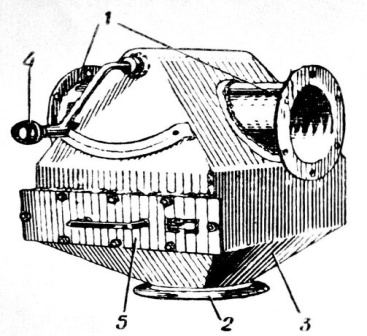 1) патрубки диаметром 150 мм для присоединения воздуховодов;2) патрубок диаметром 150 мм для присоединения к герметическому сдвоенному клапану;3) корпус фильтра; 4) рукоятка перекидного клапана;5) крышка люка.Фильтр состоит из двух основных частей: стального корпуса с перекидным клапаном и ячейки фильтра. Ячейка фильтра состоит из восьми слоев гофрированных сеток.Противопыльный масляный фильтр предназначен для очистки воздуха от грязи и твердых частиц в системе вентиляционного агрегата.Производительность – 400 м³/чМасса без кассеты: 19,1 кгМасса с кассетой 20,8 кгОбщий вид ППФ-49: 1) патрубки диаметром 150 мм для присоединения воздуховодов;2) патрубок диаметром 150 мм для присоединения к герметическому сдвоенному клапану;3) корпус фильтра; 4) рукоятка перекидного клапана;5) крышка люка.Фильтр состоит из двух основных частей: стального корпуса с перекидным клапаном и ячейки фильтра. Ячейка фильтра состоит из восьми слоев гофрированных сеток.14